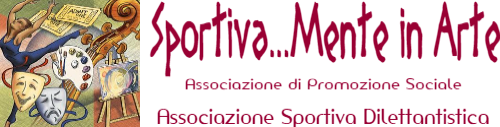 MODULO ISCRIZIONE a.s. 2016/17Il/La sottoscritto/a_____________________________________________ genitore del /dei seguente/i alunno/i1)__________________________________________iscritto alla classe ______sez____ scuola___________2)__________________________________________ iscritto alla classe ______sez____scuola___________3)__________________________________________iscritto alla classe ______ sez____ scuola__________CHIEDEl’iscrizione del /dei proprio/i figlio/i alle ATTIVITA’ EXTRASCOLASTICHE DEL SABATO.Le attività si svolgeranno tutti i sabati del mese, ed eventuali giorni di chiusura della scuola.Il costo delle attività è  di € 4,00 per ogni incontro, e tale somma verrà versata in modo cumulativo all’inizio di ogni mese.Nel primo mese di frequenza si dovrà versare una quota di iscrizione di €15,00tel:……………………………..  tel………………………. tel………………………………..Surbo, lì_______________							FIRMA									__________________________